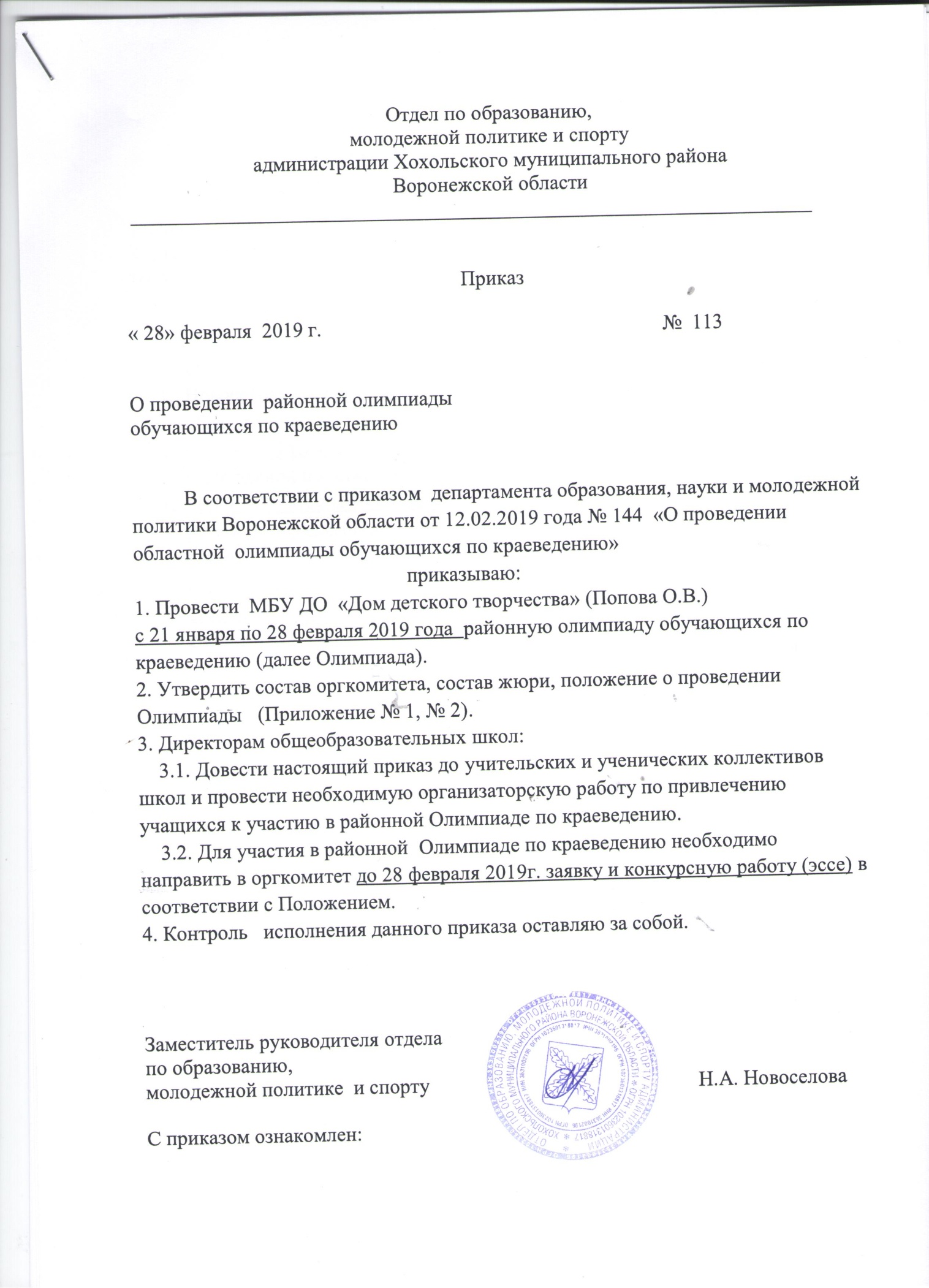 Приложение № 1                                                  Состав организационного комитетарайонной олимпиады обучающихся по краеведению1. Попова Ольга Васильевна – директор МБУ ДО  «Дом детского творчества»; 2. Закандыкина Ольга Васильевна – методист  МБУ ДО  «Дом детского творчества».Состав жюри районной олимпиады обучающихся по краеведениюНовоселова Наталья Алексеевна – заместитель руководителя отдела по образованию, молодежной политике и спорту;Сарапова Татьяна Ивановна – старший инспектор отдела по образованию, молодежной политике  и спорту;Бодякина Татьяна Николаевна – педагог – организатор МКУ «Центр развития образования»;Грешнева Людмила Николаевна – обозреватель газеты «Народное слово (по согласованию);Закандыкина Ольга Васильевна – методист МБУ ДО «Дом детского творчества».Приложение 2Положениео проведении районной олимпиады обучающихся по краеведению                                         (далее – Олимпиада)Общие положения.Районная олимпиада обучающихся по краеведению (далее Олимпиада) проводится отделом по образованию, молодежной политике и спорту администрации Хохольского муниципального района.    Непосредственное проведение Олимпиады осуществляет МБУ ДО «Дом детского творчества» Хохольского муниципального района.  Цель Олимпиады – развитие учебно – исследовательской деятельности обучающихся по направлениям программы туристско – краеведческого движения обучающихся Хохольского муниципального района «Край родной».    1.3. Задачи Конференции: -  углубление знаний и компетенций обучающихся в области краеведения; - активизация и развитие учебно-исследовательской деятельности обучающихся; - выявление и поддержка одарённых детей; - совершенствование методики исследовательской работы в области краеведения;- дальнейшее развитие связей науки и практики, внедрение современных научных достижений в практику краеведческой работы в образовательных учреждениях; - повышения роли краеведения в духовно-нравственном и патриотическом воспитании обучающихся. Участники КонференцииВ Олимпиаде принимают участие обучающиеся в возрасте 12 – 18 лет. Возраст участников определяется на момент проведения районного этапа Олимпиады.Порядок, место и время проведения Олимпиады.Муниципальный этап Олимпиады  проводится с 21 января по 28 февраля 2019 года.На муниципальный этап Олимпиады предоставляется краеведческое эссе на бумажном носителе и на диске CD-R.Областной этап Олимпиады состоит из двух туров:1 тур – заочный. На заочный тур предоставляются работы в формате эссе, занявшие призовые места на муниципальном уровне. По результатам определяются участники очного тура Олимпиады.2 тур – очный. Проводится в г. Воронеж. Программа очного тура Олимпиады включает следующие виды заданий:- атрибуция (описание музейных экспонатов;- конкурс эрудитов (тест по краеведению).Программа ОлимпиадыОлимпиада проводится по номинациям:- «Великая Отечественная война»;- «Наука и культура в Воронежском крае»;- «Флора и фауна Воронежской области».V. Условия приёма участников.Участники Олимпиады в срок до 28.02.2019 г. предоставляют в дом детского творчества заявку и краеведческое эссе на бумажном носителе и на диске CD-R.Краеведческое эссе представляется на бумажном носителе, объемом от 2- до 3 страниц компьютерного набора. Каждый документ -  в отдельном файле (формат А4, Word for Windows, шрифт Times New Roman, кегль 14, интервал полуторный, все поля – 2 см). В каждом файле на каждой странице документа с помощью колонтитулов должен быть указан автор. Титульный лист оформляется в соответствии с образцом. VI. Определение результатов и награждение участниковУчастники Олимпиады, занявшие призовые места, награждаются дипломами отдела по образованию, молодежной политике  и спорту администрации Хохольского муниципального района. Критерии оценки конкурсных заданий районной (областной)  олимпиады обучающихся по краеведению1. Краеведческое эссе (домашняя творческая работа) - структура работы, соответствие заявленной темы содержанию (до 3 баллов);- содержательность (до 6 баллов);- логичность и четкость изложения, грамотность (до 4 баллов);- авторская позиция (до 5 баллов);- оригинальность подачи материала (до 2 баллов).Максимальная оценка – 20 баллов.2. Работа с музейными экспонатами – атрибуция (описание) предметов материальной культуры:- название (до 0,5 баллов);- размеры (до 0,5 баллов);- источник поступления, легенда предмета (кому принадлежал, каким образом попал в музей и т.п.) (до 0,5 баллов);- техника исполнения, способ изготовления (до 2 баллов);- время создания и место бытования, связь с краем (до 0,5 баллов);- материал (до 0,5 баллов);- сохранность (до 0,5 баллов);- краткая характеристика предмета (этническая принадлежность; описание внешнего вида, формы, составных частей, назначения, устройства предмета) (до 0,5 баллов); Максимальная оценка – 10 баллов.3. Конкурс эрудитов – 30 тестовых вопросов по номинациям Олимпиады. За каждый правильный ответ на вопрос – 1 балл.Образец титульного листаМинистерство образования и науки Российской ФедерацииМуниципальное  казенное  общеобразовательное  учреждение  Губаревская средняя общеобразовательная школа Семилукского муниципального района Воронежской областиРайонная  олимпиада  обучающихся по краеведениюНоминация: «Этнография»Традиционный костюм жителей с. Губарёво конца XIX – начала XX вв.Подготовил:Лавлинский Егор Иванович,учащийся 8 классаМКОУ Губарёвская СОШ,396947, Воронежская обл., Семилукский р-н, с. Губарёво, ул. Школьная, д. 1 (адрес школы);396947, Воронежская обл., Семилукский р-н, с. Губарёво, ул. Вислевского, 21 (домашний адрес);Конт. телефон: (920) 123-45-67;E-mail: lavlinsky@mail.ruРуководитель:Иванова Лариса Петровна,учитель истории МКОУ Губарёвская СОШ,396947, Воронежская обл., Семилукский р-н, с. Губарёво, ул. Школьная, д. 1;Конт. телефон: (47372) 2-78-38;E-mail: ivanova_lp@mail.ruс. Губарёво – 2016Форма заявкиПросим допустить к участию в районной олимпиаде обучающихся по краеведению  обучающихся ___________________________________(школа)Примечание:Обращаем внимание, что заявка делается на официальном бланке направляющей организации с указанием почтового адреса, e-mail, телефона (факса). Заявки присылаются по e-mail: ddthoh@yandex.ru №п/пФ.И.О. участникаКласс,учреждение образованияТема работыноминация            Ф.И.О.руководителяДолжность, место работы